Mathématiques – Séance du jeudi 2 juillet 2020 – CM1 Les exercices proposés sont dans la continuité des activités réalisées lors de l’émission d’aujourd’hui. Calcul mentalDiviser par 2, par 5   (Révisions)Exemple : 65 : 5 = (50 + 15)                   65 : 5 = 10 + 3                   65 : 5 = 13Série du jour : 95 : 5 / 225 : 5 / 600 : 5 / 185 : 5 / 394 : 2 / 1 050 : 2GRANDEURS ET MESURESDécouvrir la notion d’aireConnaître les unités d’aire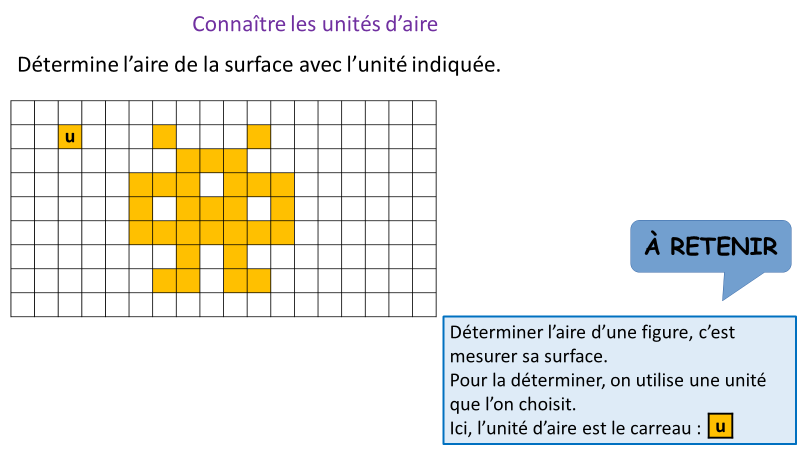 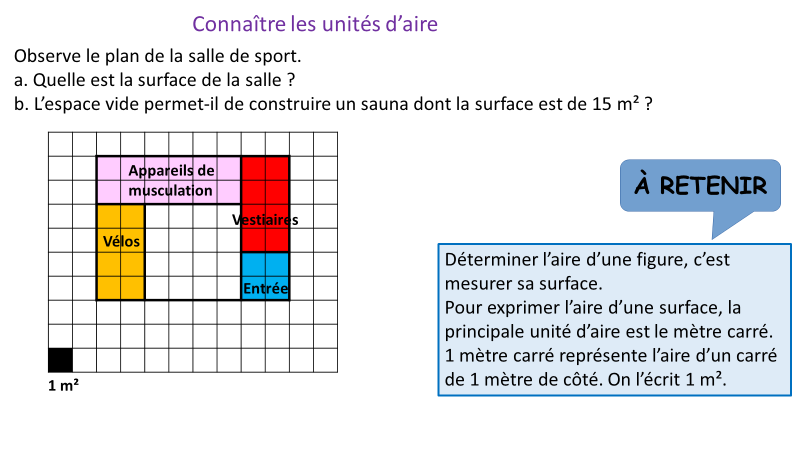 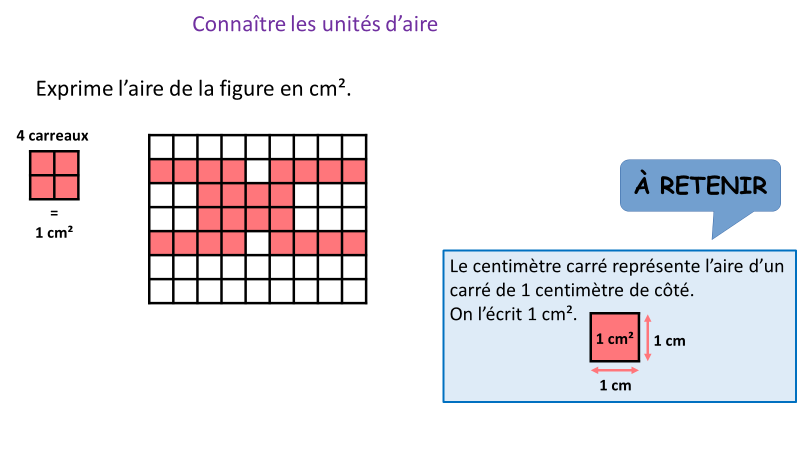 Mesurer l’aire d’un carré et d’un rectangle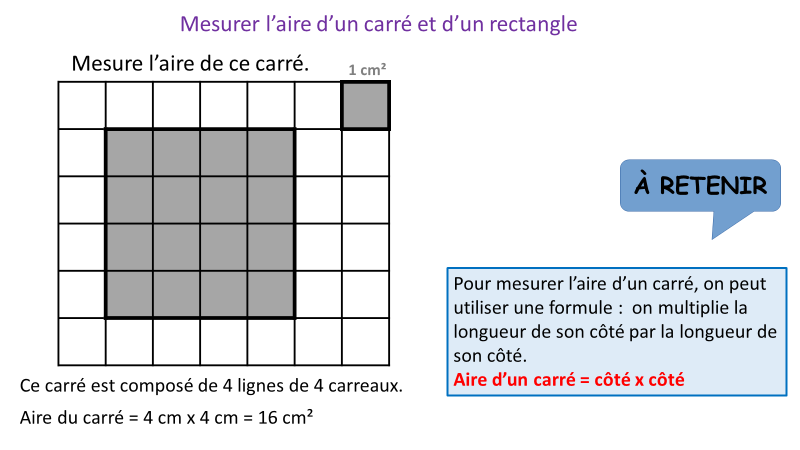 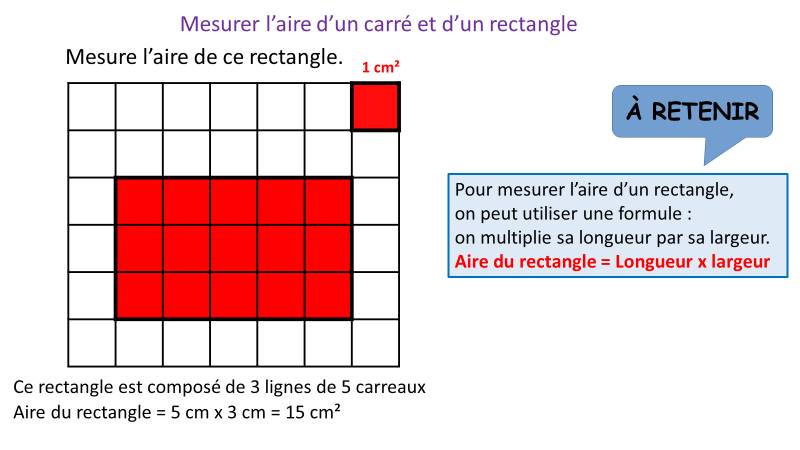 problÈmes Correction du problème donné Un rectangle de 24 cm de long sur 18 cm de large a le même périmètre qu’un carré. Quelle est la mesure du côté de ce carré ?Calculer des airesSalle de classeUne salle de classe mesure 12 m sur 8 m.Quelle est son aire ?On estime que chaque élève doit disposer de 2 m². Combien d’élèves cette classe peut-elle contenir au maximum ?JardinLes parents d’Antoine achètent une parcelle de terrain de forme rectangulaire de 25 m de longueur et de 17 m de largeur. Ils y font construire une villa rectangulaire de 8 m de largeur et de 12 m longueur. Quelle est l’aire du jardin autour de la maison ? problÈmes SUPPLÉMENTAIRESAire de jeuxUne aire de jeux de 25 mètres de longueur sur 10 mètres de largeur doit être entourée d’une clôture.Quelle sera la longueur de cette clôture si on laisse une ouverture de 2 mètres ?